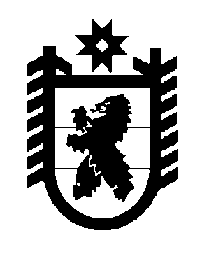 Российская Федерация Республика Карелия    ПРАВИТЕЛЬСТВО РЕСПУБЛИКИ КАРЕЛИЯРАСПОРЯЖЕНИЕ                                от  30 октября 2018 года № 677р-Пг. Петрозаводск В целях реализации мероприятий федерального проекта «Учитель будущего» национального проекта «Образование», утвержденного президиумом Совета при Президенте Российской Федерации по стратегическому развитию и национальным проектам (протокол                                    от 3 сентября 2018 года № 10):Утвердить Комплекс мер по созданию аккредитационного центра системы образования (далее – Центр аккредитации) и центров непрерывного повышения профессионального мастерства педагогических работников (далее – Центр профессионального мастерства) в Республике Карелия согласно приложению 1 к настоящему распоряжению (далее – Комплекс мер).Утвердить Концепцию создания аккредитационного  центра системы образования и центров  непрерывного повышения профессионального мастерства педагогических работников в Республике Карелия согласно приложению 2 к настоящему распоряжению (далее – Концепция).Определить Министерство образования Республики Карелия уполномоченным органом исполнительной власти Республики Карелия, ответственным за реализацию Комплекса мер и Концепции на территории Республики Карелия, и региональным координатором, ответственным за создание и функционирование Центра аккредитации и центров профессионального мастерства в Республике Карелия.Определить государственное автономное учреждение дополнительного профессионального образования Республики Карелия «Карельский институт развития образования» региональным оператором, ответственным за функционирование Центра аккредитации и центров профессионального мастерства в Республике Карелия.           Глава Республики Карелия                                                              А.О. ПарфенчиковПриложение 1 к распоряжениюПравительства Республики Карелияот  30 октября 2018 года № 677р-П Комплекс мер по созданию аккредитационного центра системы образования и центров непрерывного повышения профессионального мастерства педагогических работниковПриложение 2 к распоряжениюПравительства Республики Карелияот  30 октября 2018 года № 677р-П Концепция создания аккредитационного центра системы образования и центров непрерывного повышения профессионального мастерства педагогических работниковI. Обоснование потребности в реализации мероприятий по созданию аккредитационного центра системы образования и центров непрерывного повышения профессионального мастерства педагогических работников в Республике КарелияПроблематика и предполагаемые результатыФормирование и развитие национальной системы учительского роста является одним из приоритетных направлений государственной образовательной политики в Российской Федерации, в Республике Карелия. В этой связи особенно остро встает проблема создания необходимых условий для постоянного профессионального развития педагогических и руководящих работников, повышения профессиональных компетенций и профессионального мастерства педагогических работников в целом. В Республике Карелия ведущую роль в повышении квалификации педагогических и руководящих работников выполняет государственное автономное учреждение дополнительного профессионального образования Республики Карелия «Карельский институт развития образования». Данное учреждение наряду с реализацией дополнительных профессиональных программ повышения квалификации и переподготовки педагогических кадров осуществляет организацию и проведение массовых республиканских мероприятий, в том числе конкурсов профессионального мастерства.     В муниципальных районах и городских округах в Республике Карелия  методическое сопровождение педагогических работников осуществляется в различных формах. В девяти муниципальных образованиях в Республике Карелия  функционируют информационно-методические центры, центры развития образования, методические кабинеты, в остальных методические службы отсутствуют. Такая неоднородность в организации методической работы и отсутствие организованной профессиональной методической поддержки негативно сказывается на уровне профессиональной компетентности педагогических работников.  Для решения существующих проблем в системе дополнительного профессионального педагогического образования в Республике Карелия планируется создание центров непрерывного  повышения профессионального мастерства педагогических работников (далее – Центр профессионального мастерства), способствующих формированию условий для непрерывного и планомерного повышения квалификации педагогических работников, в том числе на основе использования современных цифровых технологий, формирования и участия в профессиональных ассоциациях, программах обмена опытом и лучшей практикой, привлечения работодателей к дополнительному профессиональному образованию педагогических работников, в том числе в форме стажировок.Создание в Республике Карелия Центра профессионального мастерства будет способствовать достижению следующих значимых результатов:создана региональная модель непрерывного и планомерного повышения квалификации педагогических работников;апробированы современные цифровые технологии непрерывного и планомерного повышения квалификации педагогических работников региональной системы образования;сформирована сеть профессиональных ассоциаций работников системы образования Республики Карелия;разработаны программы обмена опытом и лучшей образовательной  практикой между образовательными организациями в Республике Карелия;определены стажировочные площадки и базовые организации для реализации дополнительных профессиональных программ;разработаны планы индивидуального развития профессиональных компетенций  педагогических работников по итогам независимой оценки квалификации.Формирование системы учительского роста предусматривает не только создание условий для профессионального развития, непрерывного и планомерного повышения квалификации, самореализации педагогических работников, но и независимую оценку деятельности, установление уровней владения профессиональными компетенциями. В настоящий момент система оценки профессиональных компетенций педагогических работников претерпевает значительные изменения: апробируется и в ближайшей перспективе вводится новая модель аттестации педагогических работников, разрабатывается и готовится к внедрению стандарт добровольной независимой сертификации педагогических работников.В связи с вышеизложенным особую актуальность приобретает развитие региональной системы независимой оценки профессиональных компетенций педагогических и руководящих работников путем создания в Республике Карелия аккредитационного центра системы образования (далее – Центр аккредитации), реализующего в своей деятельности новые формы и механизмы независимой оценки.  Цель деятельности Центра аккредитации – организационно-техническое и информационно-методическое сопровождение процедур аттестации и добровольной сертификации работников образования.Создание Центра аккредитации будет способствовать достижению следующих результатов: в рамках аттестации педагогических и руководящих работников Республики Карелия:апробация и внедрение новой модели аттестации педагогических работников на основе использования единых федеральных оценочных материалов, внедрение механизмов и технологий аттестации;проведение комплексных исследований профессиональных компетенций работников общего и среднего профессионального образования, в том числе руководителей образовательных организаций в Республике Карелия, с целью определения профессиональных дефицитов, индивидуального вектора профессионального развития, разработки индивидуальных образовательных маршрутов и повышения квалификации педагогических работников; апробация и внедрение методики аттестации руководителей общеобразовательных организаций;апробация и внедрение модели единых оценочных требований и стандартов для оценки профессиональных компетенций работников систем общего, дополнительного и среднего профессионального образования;организация научно-методического сопровождения процедур аттестации педагогических и руководящих работников, анализ  и распространение передового педагогического опыта, трансляция лучших практик;в рамках независимой сертификации педагогических и руководящих работников Республики Карелия:разработка,  апробация и внедрение материалов для оценки профессиональных компетенций педагогических работников с использованием современных информационных технологий и средств контроля знаний;апробация и внедрение стандарта (целевой модели) независимой сертификации педагогических работников, руководителей и специалистов общеобразовательных организаций в Республике Карелия;создание механизмов по привлечению к процедурам оценки всех заинтересованных в качестве образования субъектов  (работодателей, потребителей, профессиональных ассоциаций, профессиональных союзов, представителей педагогических коллективов, экспертов и других);повышение эффективности управления человеческими ресурсами в сфере образования через отбор участников профессиональных конкурсов, кандидатов на вакантные должности, планирование профессионального и карьерного роста; ведение информационных баз данных;организация  научно-методического сопровождения процедуры сертификации педагогических и руководящих работников, анализ  и распространение передового педагогического опыта, трансляция лучших практик, в том числе с использованием дистанционных форм.Центр аккредитации создается на принципах сетевого взаимодействия с государственными и муниципальными образовательными организациями Республики Карелия, организациями высшего образования, социальными партнерами.2. Статистическая информация о педагогических работниках организаций, осуществляющих деятельность по общеобразовательным программам, информация                о прохождении педагогическими работниками организаций, осуществляющих деятельность по общеобразовательным программам повышении квалификации,                        в разрезе по годам начиная с 2015 года (% от общего числа)В Республике Карелия общее количество педагогических работников организаций, осуществляющих деятельность по общеобразовательным программам, на 15 октября 2018 года составляет 6442 человека. Количество педагогических работников, прошедших повышение квалификации в 2015 – 2018 годах составило:в 2015 году – 2667 человек (41,4% от общего числа);в 2016 году – 2741 человек (42,5% от общего числа);в 2017 году – 2944 человека (45,7% от общего числа);в 2018 году  (по состоянию на 15 октября 2018 года) – 1252 человека (19,4% 
от общего числа).II. Описание площадки Центра аккредитации и центров профессионального мастерства в Республике КарелияЦентр аккредитации Центр аккредитации  создается в организационно-правовой форме учреждения в результате реорганизации государственного автономного учреждения дополнительного профессионального образования Республики Карелия «Карельский институт развития образования».Центр профессионального мастерства (по модели «стандарт»)Центр профессионального мастерства создается в организационно-правовой форме учреждения в результате реорганизации государственного автономного учреждения дополнительного профессионального образования Республики Карелия «Карельский институт развития образования».Центр профессионального мастерства состоит из основной площадки и двух дополнительных, составляющих единую сеть. Дополнительные площадки создаются в форме центров, направленных на развитие этнокультурного образования и современных цифровых технологий.III. Предварительная калькуляция операционных расходов  на функционирование Центра аккредитации и центров профессионального мастерства в Республике Карелия(рублей)IV. Иная дополнительная информацияВ 2013 – 2018 годах Республика Карелия принимала участие в реализации различных федеральных и международных проектов (мероприятий) в области образования, в том числе по следующим направлениям:распространение на всей территории Российской Федерации современных моделей успешной социализации детей;распространение моделей развития системы психолого-педагогического и медико-социального сопровождения обучающихся и распространение организационно-правовых моделей межведомственного взаимодействия образовательных учреждений с органами государственной и муниципальной власти, общественными организациями и другими институтами гражданского общества по профилактике социального сиротства, в том числе вторичного (подготовка кандидатов в замещающие родители, сопровождение замещающих семей);распространение на всей территории Российской Федерации моделей формирования культуры здорового и безопасного образа жизни обучающихся;повышение качества образования в школах с низкими результатами обучения и в школах, функционирующих в неблагоприятных социальных условиях, путем реализации региональных проектов и распространение их результатов; поддержка изучения карельского языка в образовательных организациях в Республике Карелия.Приложение 1 к Концепции созданияЦентра аккредитации и центров профессионального мастерства в Республике Карелия«Дорожная карта» по созданию и открытию Центра аккредитации и центров профессионального мастерства Приложение 2 к Концепции созданияЦентра аккредитации и центров профессионального мастерства в Республике КарелияТаблица индикаторов/показателейПриложение 3 к Концепции созданияЦентра аккредитации и центров профессионального мастерства в Республике КарелияЗонирование Центр аккредитации и Центр профессионального мастерства располагаются по адресу: 185005, Республика Карелия, г. Петрозаводск,                    ул. Правды, д. 31, характеризуются хорошей  транспортной доступностью (близость к центру города,  разветвленная система автобусного и троллейбусного сообщения). Полезная площадь трехэтажного кирпичного здания 1972 года постройки с цокольным этажом составляет 4637,7 кв. м. Здание размещено на самостоятельном благоустроенном земельном участке площадью 9190 кв. м. По периметру здания установлено видеонаблюдение и электрическое освещение. Въезды и входы на территорию имеют твердое покрытие. На территории оборудована парковка, в том числе с местами для людей с инвалидностью. Здание подключено к городским инженерным сетям (холодному, горячему водоснабжению, канализации, отоплению). В цокольном этаже размещается столовая площадью 310,9  кв.м., рассчитанная на 70 посадочных мест.Здание разделяется на функциональные зоны Центра аккредитации и Центра профессионального мастерства согласно разделу II Концепции создания Центра аккредитации и Центра профессионального мастерства в Республике Карелия.Центр профессионального мастерства по модели «стандарт» структурно представлен тремя площадками, основной (формирующей условия для непрерывного и планомерного повышения квалификации педагогических работников) и центрами развития этнокультурного образования, современных цифровых технологий. Размещение Центра аккредитации и Центра профессионального мастерства в одном здании позволяет комплексно реализовать мероприятия федерального проекта «Учитель будущего» национального проекта «Образование».Приложение 4 к Концепции созданияЦентра аккредитации и центров профессионального мастерства в Республике КарелияШтатное расписание и структураЦентр аккредитацииЦентр профессионального мастерства по модели «стандарт»Площадка Центра профессионального мастерства по модели «стандарт» – Центр развития этнокультурного образованияПлощадка Центра профессионального мастерства по модели «стандарт» – Центр развития современных цифровых технологий______________№ п/пНаименование мероприятияСрокОтветственный исполнитель12341.Подписание трехстороннего	 соглашения о взаимодействии в рамках реализации национального проекта «Образование» в Республике Карелия между проектным офисом национального проекта «Образование» (далее – ПО национального проекта), Министерством просвещения Российской Федерации и Правительством Республики Карелия до 15 марта 2019 годаМинистерство образования Республики Карелия2.Создание  в соответствии	 с методическими рекомендациями Министерства просвещения Российской Федерации регионального ведомственного проектного офиса Министерства образования Республики Карелия  по реализации национального проекта «Образование» в Республике Карелия  (далее – региональный ведомственный проектный офис)до 1 марта 2019 годаМинистерство образования Республики Карелия3.Создание  в соответствии с методическими рекомендациями Министерства просвещения Российской Федерации регионального координационного совета по реализации национального проекта «Образование»до 1 марта 2019 годаМинистерство образования Республики Карелия4.Согласование с ПО национального проекта кандидата на должность руководителя регионального ведомственного проектного офисадо 22 февраля 2019 годаМинистерство образования Республики Карелия5.Повышение квалификации всех сотрудников регионального ведомственного проектного офиса, в том числе по программам ПО национального проектаапрель –май 
2019 года, далее –ежегодноМинистерство образования Республики Карелия12346.Инвентаризация кадровых, материально-технических и инфраструктурных ресурсов образовательных организаций, в том числе общего, среднего профессионального и высшего образования, а также организаций науки, культуры, спорта и предприятий реального сектора экономики, потенциально пригодных для реализации образовательных программ в сетевой формедо 15 декабря 2019 года, далее – раз в три годаМинистерство образования Республики Карелия7.Утверждение «дорожной карты» по созданию и функционированию аккредитационного центра системы образования  и центров непрерывного повышения профессионального мастерства педагогических работников  проектным офисом национального проекта и Правительством Республики Карелиямарт 2019 годаМинистерство образования Республики КарелияАдрес: 185005, Республика Карелия, г. Петрозаводск,  ул. Правды, д. 31Адрес: 185005, Республика Карелия, г. Петрозаводск,  ул. Правды, д. 31Адрес: 185005, Республика Карелия, г. Петрозаводск,  ул. Правды, д. 31Общая площадь помещений: 1313 кв. мОбщая площадь помещений: 1313 кв. мОбщая площадь помещений: 1313 кв. м№Наименование функциональной зоныПлощадь (кв.м.)1.Коворкинг1122.Лекторий1163.Медиазона654.Зона для проектной деятельности1205.Компьютерный класс на 20 человек1006.Аудитории-трансформеры (3 единицы)1507.Инфраструктурные объекты: столовая, санузлы, гардероб, рекреационная зона650Адрес: 185005, Республика Карелия, г. Петрозаводск,  ул. Правды, д. 31Адрес: 185005, Республика Карелия, г. Петрозаводск,  ул. Правды, д. 31Адрес: 185005, Республика Карелия, г. Петрозаводск,  ул. Правды, д. 31Общая площадь помещений: 2526 кв. мОбщая площадь помещений: 2526 кв. мОбщая площадь помещений: 2526 кв. м№Наименование функциональной зоныПлощадь (кв.м.)1.15 учебных аудиторий для лекционных и семинарских занятий, обеспеченных оборудованием, в том числе: 10001.2 компьютерных класса 1001.2 зала, оснащенных мультимедийным оборудованием для проведения видеоконфе-ренцсвязи с одновременным подключением до 500 точек1102.Актовый зал на 200 мест2503.5 легко трасформируемых под различные образовательные нужды аудиторий2504.Медиатека165.Инфраструктурные объекты: рекреационные пространства, столовая, гардероб, санузлы800Код бюджетной классификацииКод бюджетной классификацииРасходыЦентр аккредитацииЦентр профессиональ-ного мастерстваНаименование статьиКодРасходыЦентр аккредитацииЦентр профессиональ-ного мастерстваРасходы20019 473 600,006 133 286,7513 340 313,25Оплата труда и начис-ления на оплату труда21015 836 411,074 823 286,7511 013 124,32Заработная плата21111 932 727,403 627 716,408 305 011,00Прочие выплаты212300 000,00100 000,00200 000,00Начисления на оплату труда2133 603 683,671 095 570,352 508 113,32Приобретение услуг2203 302 388,931 198 400,002 103 988,93Услуги связи221240 000,0060 000,00180 000,00Транспортные услуги222180 000,0045 000,00135 000,00Коммунальные услуги2231 927 188,93740 000,001 187 188,93Услуги по содержанию имущества22580 000,0020 000,0060 000,00Социальное обеспече-ние226875 200,00333 400,00541 800,00Прочие расходы (налоги)290334 800,00111 600,00223 200,00Поступление нефинансовых активов3000,000,000,00Увеличение стоимости основных средств3100,000,000,00Увеличение стоимости материальных запасов3400,000,000,00ИТОГО РАСХОДОВ19 473 600,006 133 286,7513 340 313,25№ п/пНаименование мероприятияОтветственный исполнительСрок1.Согласование площадок для создания Центра аккредитации, центров профес-сионального мастерстваРеспублика Карелия,проектный офис национального проекта «Образование» (далее –  ПО национального проекта)март 2019 года2.Согласование зонирования и дизайн-проектов Центра аккредитации, центров профессионального мастерстваРеспублика Карелия,ПО национального проектамарт 2019 года3.Согласование сметы расходов на созда-ние Центра аккредитации, центров профессионального мастерстваРеспублика Карелия,ПО национального проектамарт – апрель 2019 года4.Согласование калькуляции операцион-ных расходов на функционирование Центра аккредитации, центров профессионального мастерстваРеспублика Карелия,ПО национального проектаапрель 2019 года, далее – ежегодно5.Повышение квалификации (профес-сионального мастерства) сотрудников Центра аккредитации, центров профессионального мастерстваРеспублика Карелияапрель –май 2019 года6.Согласование с  ПО национального проекта проектов уставов Центра аккредитации и центров профессио-нального мастерстваРеспублика Карелияапрель –май2019 года7.Закупка, доставка и наладка оборудованияРеспублика Карелиямай –октябрь 2019 года8.Завершение комплектования штатных расписаний Центра аккредитации и центров профессионального мастерстваРеспублика Карелиясентябрь 2019 года9.Лицензирование образовательной деятельности центров профессио-нального мастерстваРеспублика Карелиясентябрь 2019 года10.Открытие Центра аккредитации и  центров профессионального мастерстваРеспублика Карелиясентябрь 2019 года№ п/пНаименование индикатора/показателяМини-мальное значение начиная с 2019 годаЗначение индикатора/показателяРеспублики КарелияЗначение индикатора/показателяРеспублики КарелияЗначение индикатора/показателяРеспублики Карелия№ п/пНаименование индикатора/показателяМини-мальное значение начиная с 2019 года2019202020211234561.Доля педагогических работников, освоивших программы непрерывного повышения профессионального мастерства, 
от общего числа указанной категории, %5510152.Доля руководителей образова-тельных организаций, осущест-вляющих образовательную деятельность по общеобразова-тельным программам, освоивших программы непрерывного повышения профессионального мастерства, от общего числа лиц указанной категории, %5515253.Доля программ непрерывного повышения профессионального мастерства педагогических работников и руководящих кадров организаций, осуществляющих образовательную деятельность по общеобразовательным программам, реализуемых в сетевой форме, от общего числа лиц указанной категории, %101015204.Доля педагогических работников организаций, осуществляющих образовательную деятельность по общеобразовательным программам, получивших реко-мендации по индивидуальному плану развития профессиональ-ных компетенций в аккредита-2246123456ционном центре, от общего числа лиц указанной категории, %5.Доля руководителей организаций, осуществляющих образова-тельную деятельность по обще-образовательным программам, прошедших добровольную независимую оценку профессио-нальной квалификации, от общего числа лиц указанной категории, %22466.Количество стажировочных площадок, отобранных для реализации программ непрерыв-ного повышения профессио-нального мастерства педагоги-ческих работников, ед.557107.Доля педагогических работников организаций, осуществляющих образовательную деятельность по общеобразовательным программам, прошедших добровольную независимую оценку профессиональной квалификации, от общего числа лиц указанной категории, %2246Категория персоналаПозиция (содержание деятельности)Количество штатных единицУправленческий персоналдиректор1Управленческий персоналзаместитель директора 1Административный персоналглавный бухгалтер2Административный персоналюрисконсульт0,5Административный персоналделопроизводитель0,5Административный персоналспециалист по охране труда0,5Административный персоналсистемный администратор1Административный персоналспециалист по работе с персоналом0,5Административный персоналадминистратор1Основной персонал тьютор4Основной персонал методист1Категория персоналаПозиция (содержание деятельности)Количество штатных единицУправленческий персоналдиректор1Управленческий персоналзаместитель директора 1Административный персоналглавный бухгалтер2Административный персоналюрисконсульт0,5Административный персоналделопроизводитель0,5Административный персоналспециалист по охране труда0,5Административный персоналсистемный администратор1Административный персоналспециалист по работе с персоналом0,5Административный персоналадминистратор1Основной персонал тьютор4Основной персонал методист1Основной персонал педагог по повышению профессионального мастерства (профессорско-педагогический состав)8Категория персоналаПозиция (содержание деятельности)Количество штатных единицУправленческий персоналдиректор-Управленческий персоналзаместитель директора 1Административный персоналглавный бухгалтер-Административный персоналюрисконсульт-Административный персоналделопроизводитель-Административный персоналспециалист по охране труда-Административный персоналсистемный администратор-Административный персоналспециалист по работе с персоналом-Административный персоналадминистратор1Основной персонал тьютор2Основной персонал методист2Основной персонал педагог по повышению профессионального мастерства (профессорско-педагогический состав)2Категория персоналаПозиция (содержание деятельности)Количество штатных единицУправленческий персоналдиректор-Управленческий персоналзаместитель директора 1Административный персоналглавный бухгалтер-Административный персоналюрисконсульт-Административный персоналделопроизводитель-Административный персоналспециалист по охране труда-Административный персоналсистемный администратор1Административный персоналспециалист по работе с персоналом-Административный персоналадминистратор1Основной персонал тьютор2Основной персонал методист1Основной персонал редагог по повышению профессионального мастерства (профессорско-педагогический состав)2